Joyeusement justifié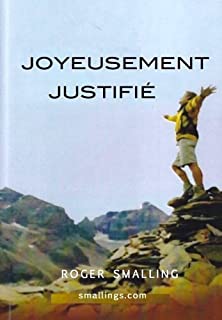 Kindle
Guide d'étude de l'enseignant sur la justification par la foiparRoger Smalling, D.MinSur la base de
La Bible : Bible Segond 1910Joyeusement justifié par Roger Smallingwww.smallings.com  Table des matières Pour la navigation électronique, cliquez sur le numéro de la page. Au professeur	3Introduction	4Leçon 1 : Importance	5Leçon 2 : Définitions et contexte	9Leçon 3 : L'alliance de la grâce	12Leçon 4 : L'imputation	14Leçon 5 : La justice et la médiation du Christ	18Leçon 6 : La foi qui justifie	20Leçon 7 : Avantages et résultats pratiques	24Leçon 8 : Les erreurs	28Leçon 9 : Bilan et conclusions	31Diagnostic	33Programme de cours pour les étudiants de Miami International Seminary	35Notes en fin de texte	36Au professeur  Le manuel de l’étudiant est identique à celui-ci, sauf que les réponses aux questions et les suggestions au professeur ont été supprimées. Les textes soulignés signifient que dans le manuel de l’étudiant, il s'agit d'une ligne blanche à remplir par l’étudiant. Les textes en bloc sont soit des réponses longues aux questions, soit des suggestions à l'enseignant pour des commentaires supplémentaires. L'enseignant est libre d'ignorer ces dernières ou d'utiliser les siennes.Introduction Cette étude est un retour à l'évangile biblique, grâce auquel l'étudiant apprendra à prêcher avec une plus grande conviction, fera l'expérience d'une nouvelle liberté vis-à-vis du légalisme et d'une nouvelle communion avec Dieu.L'Église est aujourd'hui inondée de faux évangiles. Les médias ont exposé les chrétiens “à tout vent de doctrine” (Éphésiens 4.14).Depuis la Réforme, il n'y a jamais eu un tel besoin de réponses bibliques claires sur ce dont Jésus est venu nous sauver et sur la manière dont il applique cette œuvre salvatrice.Leçon 1 : Importance Cette leçon correspond au chapitre 1 de Joyeusement justifié.ObjectifMontrer qu'il n'existe qu'un seul message de salut, le problème qu'il résout et l'importance de le définir correctement. Les étudiants bénéficieront d'une nouvelle perspective de la richesse de la justification et de sa centralité dans le salut. Cela affectera toute leur vision du monde, leur conception de soi, leur manière de prier, leur évangélisation et leur relation avec les autres chrétiens.Les étudiants seront préparés à défendre l'enseignement biblique sur le salut et à réfuter les objections, comme l'exige la Bible, ... afin d'être capable d’exhorter selon la saine doctrine et de réfuter les contradicteurs. Tite 1.9Note : Laissez les élèves lire la section suivante, puis vous pourrez la commenter. Le petit catéchisme de Westminster : Question 1 : Quelle est la principale fin de l'homme ?
Réponse : La principale fin de l'homme est de glorifier Dieu et de la posséder éternellement.Tous les chrétiens comprennent l'importance de glorifier Dieu. Pourtant, beaucoup n'apprécient pas la communion avec Dieu le Père. Ils le perçoivent davantage comme une entité à servir que comme une personnalité à apprécier. Ils ont mis une barrière entre eux et le Père. Cette étude aidera à identifier ce qu'est cette barrière et comment la supprimer. Effets de la communion avec Dieu le Père :Une nouvelle sécurité du salutL'absence de mauvaise conscienceÉvitant le légalismeUne meilleure compréhension de la manière de grandir dans la grâceUne plus grande confiance dans l'évangélisationUne appréciation de son identité et de son autorité en ChristDiagnostic : Quelques questions clésÀ la toute fin de ce guide d'étude se trouve un test de diagnostic initial comportant dix questions destinées à aider la classe à mieux comprendre la justification. Les réponses à toutes les questions sont négatives. L'importance de la justification : Galates 1.6-9Expliquez comment Paul était tolérant en ce qui concerne les questions mineures de conscience, comme dans Romains 14 : nourriture, fêtes religieuses, etc. Lorsqu'il s'agit de toute altération de la définition de l'évangile, il devient un lion et absolument intolérant. La colère de Paul transparaît dans ce passage. Lisez le texte ici. Commentez le fait que Paul a utilisé le mot évangile mais que le reste du livre traite de la justification. Par conséquent, la justification est l'évangile. Les mots justification et évangile sont synonymes dans l'esprit de Paul. V.6- vous vous détourniez si promptementLa nature humaine a tendance à s'écarter du message évangélique. Le problème est basé sur le désir d'ajouter quelque chose. Dans le cas des Galates, c'était le légalisme. Dans d'autres cas, il peut s'agir de la dépendance aux œuvres.V.7-8 non pas qu'il y ait un autre Évangile,Un seul Évangile. Tout ce qui diffère de l'enseignement de Paul est un évangile différent. Paul utilise un langage fort comme renverser et anathème. À noter : la différence en grec entre HETEROS et ALLO :	HETEROS signifie quelque chose d'un genre différent.	ALLO signifie quelque chose de la même sorte.L'enseignant peut utiliser cette différence pour montrer que Paul refusait de reconnaître toute autre définition de l'évangile que la sienne. Il n'existe pas deux perspectives différentes de l'évangile. Lorsqu'il s'agit de la définition de l’évangile, nous avons le droit et le devoir d'être intransigeants et dogmatiques.V.8-9 En grec, anathème signifie “maudit de Dieu”.C'est ici que l'enseignant peut aborder l'œcuménisme. Expliquez qu'une profession de foi en Christ n'est pas un motif suffisant pour l'unité avec d'autres groupes. Pour cela, il est nécessaire de professer et d'enseigner l'évangile tel que Paul l'a proclamé. Les judaïsants se disaient aussi chrétiens, mais Paul ne les considérait pas comme tels. C'est contre eux que Paul a utilisé le terme anathème.Romains 1- Le problème à résoudreLire Romains 1.18-20, 2.5, 5.9Selon ces versets, de quoi l'évangile est-il destiné à nous sauver ? De la colère de Dieu. Jésus est venu nous sauver de Dieu !
Qu'arrive-t-il à ceux dont la justice ne surpasse pas celle des scribes et des pharisiens, selon Matthieu 5.20 ? Ils n’entreront point dans le royaume des cieux.Ici, l'enseignant peut mentionner que cet accent sur la colère de Dieu a été perdu dans les cercles évangéliques d'aujourd'hui, laissant ainsi la place à de faux évangiles tels que le mouvement de prospérité ou les enseignements sur l'estime de soi.La cause de la colère de Dieu Quel est le point de référence du concept de justice ? 
Deutéronome 4.8 ; Romains 2.13 — La loi
Quel est le point de référence en matière de péché ? 1 Jean 3.4 — La loi
Quel est le point de référence en matière de jugement ? Romains 2.12 — La loi
La loi divine s'applique-t-elle à tous ou seulement aux croyants ? Romains 3.19 — À tous. Personne n'est exempté de la loi divine.
Dieu exige-t-il que la justice de la loi soit accomplie chez les croyants ? Romains 8.4. Oui _X_ Non ____La question est de savoir comment l'accomplir.Principe cléLe seul point de référence en matière d'injonctions morales est la loi de Dieu et Il exige une obéissance parfaite à cette loi. La fonction révélatrice de la loiQue révèle la loi à propos de Dieu ? Romains 3.1-4 — Sa justice
Que révèle la loi sur l'homme ? Romains 3.19-20 — L'iniquité de l'homme
La cause de la colère de Dieu ? Romains 1.18 — La loi divine violéeDe cette leçon, nous apprenons...Le problème à résoudre dans l'évangile est que l'humanité est sous la colère de Dieu.  
La doctrine de la justification par la foi seule et en Christ seul est l'évangile.
Il existe une seule et unique version du message biblique du salut. Ceux qui s'en écartent sont anathèmes (maudits de Dieu). 
Les avantages de la compréhension de la justification sont nombreux et profonds.QuizVrai ou faux _____ Le principal problème à résoudre dans l'évangile est la pauvreté humaine, la mauvaise santé et le manque d'estime de soi.
_____ Une conséquence importante de la compréhension de la justification est la libération du légalisme.
_____ L'apôtre Paul a reconnu différentes perspectives légitimes de l'évangile.
_____ Le problème à résoudre dans l'évangile est de savoir comment obtenir la justice nécessaire pour échapper à la colère de Dieu. 
_____ L'un des objectifs de l’évangile est de permettre de jouir de la communion avec Dieu. RéponsesFVFVVLeçon 2 : Définitions et contexte Cette leçon correspond aux chapitres 2 et 3 de Joyeusement justifié.ObjectifDéfinissez le terme “justifier” et montrez la raison de sa nécessité à travers l'alliance des œuvres et la loi. DéfinitionLa justification est une déclaration légale de Dieu selon laquelle une personne est juste par rapport à Sa loi. Le motif est la justice parfaite du Christ, imputée par la foi seule, en Christ seul.Il s'agit d'une déclaration légale de Dieu.
Elle est liée à la loi de Dieu.
Sa base est la justice du Christ.
Cette justice est imputée au croyant.
Le moyen par lequel il est imputé est la foi seule.La justification signifie-t-elle “rendu juste” ou “déclaré juste” ? Luc 7.29 ; 16.15 ; 
1 Timothée 3.16La justification signifie être déclaré juste.
La justification ne signifie pas être rendu juste.La justification n'est donc pas un processus. C'est une déclaration divine de Dieu, au moment où une personne met sa foi en Christ. Ici, l'enseignant peut utiliser une illustration dans laquelle il décrit qu'il est logiquement impossible pour un juge de rendre un décret partiel de “non-culpabilité” d'un suspect. Le décret est soit “coupable” soit “non coupable”.  Anthropologie biblique : Genèse 1.26-27 Quel est le statut de l'humanité devant Dieu ? — L’image de Dieu 
L'humanité a-t-elle perdu son statut d'image de Dieu après la chute d'Adam ? Jacques 3.9 
Oui _____ Non __X__Expliquez ici que beaucoup de choses peuvent arriver à une statue qui représente une personne remarquable : elle peut être volée, cassée et salie. Mais elle reste toujours une représentation de cette personne. C'est là que réside sa valeur, malgré son état.Alliance d'œuvres : Confession de Westminster, chapitre 19, article 1 Dieu a donné à Adam une Loi, comme une alliance des œuvres, par laquelle il l'obligeait, lui et toute sa postérité, à une obéissance personnelle, totale, rigoureuse et perpétuelle, et lui promettait la vie s'il l'accomplissait, et le menaçait de mort s'il y contrevenait ; et il lui avait accordé la force et la capacité nécessaires pour l'observer.Qu'est-ce qu'une alliance ?Une alliance est un contrat entre deux parties. La Bible utilise le terme d'alliance en raison de la nature particulière de la relation entre Dieu et l'homme.Deux types d'alliance possiblesSUNTHEKE : Un accord entre égauxDIATHEKE : Accord entre un bienfaiteur et un bénéficiaire, tel que l'adoption d'un enfant Quels sont les éléments nécessaires pour qu'un contrat soit valable ?Identité des participantsAvantagesConditions que chaque partie doit remplirRésiliation : Quelle est la durée du contrat ?Validation : Comment confirmer que le contrat est légitime. Dans la société actuelle, les signatures valident un contrat. Dans les temps anciens, c'était par des vœux ou par des témoins. La question de l'obéissanceQuel degré d'obéissance Dieu exige-t-il ? Matthieu 5.18, 48 ; Jacques 2.8-10 ; 1 Pierre 1.15 — L'obéissance parfaite absolue
Qu'est-ce qui est promis pour l'obéissance ? Lévitique 18.5 ; Deutéronome 8.1 ; Proverbes 7.2 ; Matthieu 19.7 — La vieLa déconnexion entre le libre arbitre et la responsabilité : Romains 3.9-19Dieu exige-t-il toujours l'obéissance malgré l'incapacité de l'homme à s'y conformer ? 
Oui __X__ Non _____Question de discussion : Si ce qui précède est vrai, comment peut-il être juste ?Expliquez aux élèves que l'homme reste l'image de Dieu malgré la chute d'Adam. Son identité en tant qu'image de Dieu n'a pas changé. Par conséquent, sa responsabilité envers Dieu n'a pas changé non plus. En outre, le fait que l'homme soit pécheur ne retire pas à Dieu le droit de commander ce qui est juste. Le péché de l'humanité est un esclavage choisi. Par conséquent, Dieu a le droit d'exiger l'obéissance de l'homme, malgré son incapacité à s'y conformer. Des bonnes œuvres : Confession de foi, chapitre 16, article 1Les œuvres bonnes sont uniquement celles que Dieu a commandées dans sa sainte Parole, et non pas celles qui, sans cette garantie, sont imaginées par les hommes soit par un zèle aveugle, soit sous quelque prétexte de bonne intention.De cette leçon, nous apprenons...L'humanité est toujours l'image de Dieu, bien que déchue.
L'alliance des œuvres est toujours en vigueur et s'applique à tous, partout.
Dieu exige une obéissance parfaite comme condition de vie.
Une obéissance partielle est une désobéissance.La loi morale de Dieu dans l'Ancien Testament est le seul point de référence que Dieu reconnaît pour la terminologie morale. QuizVrai ou faux _____ Dieu exige que la justice de la loi soit accomplie chez les chrétiens. 
_____ La justification est un processus.
_____ La sanctification est un processus.
_____ Dieu exige l'obéissance de l'humanité malgré l'incapacité de l'homme à s'y conformer. 
_____ Dieu accepte une obéissance partielle. RéponsesVFVVFLeçon 3 : L'alliance de la grâce Correspond aux chapitres 2 et 3 de Joyeusement justifié.ObjectifExpliquez l'alliance de la grâce comme principe de base de la justification.Alliance avec Abraham : Genèse 17 ; Galates 3Dans ces deux chapitres, nous retrouvons les éléments d'un contrat tels que discutés dans la leçon précédente. ********Exercice en groupeGenèse 17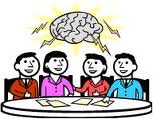 Qui sont les participants ? V.1 Dieu, Abraham et ses descendantsQuelle est la condition à remplir ?  V.1 La perfectionQuels sont les avantages ? V.7 Le Seigneur sera son Dieu.Combien de temps dure l'alliance ? V.7 PerpétuellementIl est essentiel que l'enseignant explique que l'alliance avec Abraham est en fait la continuation de l'alliance avec Adam. Les participants sont les mêmes, Dieu et l'homme, une obéissance parfaite est requise, et les bénéfices sont des bénédictions divines. Galates 3Retrouvez dans ce chapitre les mêmes éléments que dans l'alliance avec Abraham.Selon les versets 1 et 7, qui sont les participants ? — Dieu, Abraham et ses descendants.Quelle est la condition que Dieu exige d'Abraham ? — La perfectionSelon le verset 9, quelle est la condition pour entrer dans l'alliance ? — La foi en Christ Faites remarquer que la foi en Christ n'annule pas l'exigence de perfection de Genèse 17.1. La foi permet à l'homme pécheur de remplir cette condition. Les élèves doivent comprendre la différence entre remplacer la condition et remplir la condition. Comment Paul appelle-t-il l'alliance avec Abraham au verset 8 ? — L'évangile (la bonne nouvelle). Selon le verset 13, de quoi sommes-nous rachetés ? — De la malédiction de la loiQui valide l'alliance ? V.23-24 — Le Christ En se basant sur la comparaison entre Genèse 17 et Galates 3, peut-on dire que l'alliance avec Abraham est l'alliance de grâce chrétienne ? Oui __X__ Non _____Expliquez que ce qui fait de l'alliance avec Abraham l'alliance de la grâce, c'est que Dieu lui-même, en Christ, a rempli la condition de l'obéissance parfaite en tant que notre substitut et qu'il attribue à notre compte les bienfaits par la foi. L'exigence de l'obéissance parfaite est remplie, et non annulée. L'enseignant peut prendre la liberté de saper l'erreur du dispensationalisme. Montrez que Paul a essayé de clarifier dans ses écrits que l’évangile n'est pas quelque chose de nouveau et ne remplace aucune alliance de l'Ancien Testament. Ces alliances sont accomplies en Christ, qui a rempli pour nous toutes les conditions de l'alliance des œuvres.Fin de l'exercice de groupe********De cette leçon, nous apprenons...L'alliance avec Abraham est l'alliance chrétienne et est appelée l'alliance de la grâce.
Le Christ a rempli la condition de l'alliance, à savoir l'obéissance parfaite, en tant que notre substitut. C'est pourquoi l'alliance abrahamique est appelée l'alliance de la grâce.
Nous entrons dans l'alliance par la foi, tout comme Abraham, et nous sommes donc comptés comme les descendants d'Abraham. 
L'alliance a été confirmée par le sacrifice du Christ. QuizVrai ou faux_____ La justification est inséparable de l'alliance avec Abraham.
_____ Galates 3 confirme que l'alliance avec Abraham est l'alliance de la grâce.
_____ Le Christ a confirmé l'alliance avec Abraham par son sacrifice sur la croix.
_____ Selon Paul dans Galates, les enfants d'Abraham sont les Juifs d'aujourd'hui.
_____ Dieu a exigé d'Abraham la perfection comme condition de l'alliance.RéponsesVVVFFLeçon 4 : L'imputation Correspond au chapitre 4 de Joyeusement justifié.ObjectifMontrer l'imputation comme l'aspect central de la justification.Définition de l'imputationAttribuer au compte d'une personne ce qui appartient à une autre. C'est le concept central de la justification et la clé pour comprendre la réconciliation des pécheurs avec Dieu. Réconciliation par imputation : 2 Corinthiens 5.19-21Selon ce texte, qu'est-ce qui a été compté au Christ ? — Nos péchés
Qu'est-ce qui, à son tour, nous a été compté ? — La justiceLe terme théologique pour l'imputation mutuelle est appelé commutation.Expliquez que nos péchés ont été imputés au Christ afin que Sa justice puisse nous être imputée. Lorsqu'il y a une comptabilité mutuelle, comme dans ce cas, on l'appelle en théologie la commutation. Au verset 19, l'expression “en n’imputant point aux hommes leurs offenses” traduit le mot grec LOGIZOMAI. C'est le mot que Paul utilise dans Romains 4 pour expliquer le concept d'imputation de la justice du Christ au compte du croyant. Pour une compréhension claire de la justification, la maîtrise de ce mot est essentielle.L'imputation en Romains 3.22D'où vient la justice ? — De Dieu 
Par quoi la justice vient-elle ? — Par la foi 
A qui la justice vient-elle ? — À ceux qui croientRomains 4, le chapitre clé sur l'imputationDans ce chapitre, Paul développe ce qu'il a dit au chapitre 3. Il explique pourquoi le moyen de la justice est la foi et non les œuvres. Utilisations de LOGIZOMAI dans Romains 4Ce mot grec se traduit par compter dans la BFC et par imputer dans la LSG. On trouve des utilisations de ce mot dans les versets 3, 11, 22, 23 et 24.De même David exprime le bonheur de l’homme à qui Dieu impute la justice sans les œuvres : Verset 6Heureux l'homme à qui le Seigneur n’impute pas son péché ! Verset 8Bien que le mot LOGIZOMAI ne soit pas utilisé dans Philippiens 3.9, comment le concept est-il exprimé ?  La justice... par la foi en Christ.Autres utilisations de LOGIZOMAI dans les LXXGenèse 15.6 ; Lévitique 7.18 ; 27.23Le concept catholique : InfusionL'Église catholique rejette le concept d'imputation en faveur de l'infusion. Cela signifie qu'une justice partielle est infusée dans l'âme de la personne au moment du baptême afin qu'elle puisse commencer à gagner des mérites par le développement de son caractère.Discussion : Pourquoi le concept d'infusion, au lieu d'imputation, est-il erroné ?- Dieu exige toujours une justice parfaite. La justice partielle n'existe pas. - Le terme grec LOGIZOMAI n'a pas le sens d'infusion.- Le terme d'infusion n'implique pas une attribution légale et ne reflète donc pas une justification biblique.L'imputation et le principe de représentation dans l'alliance des œuvres : Le parallèle Adam-Christ. Romains 5.12-21Le concept d'imputation implique qu'une personne peut être représentée par une autre. Comment cela s'applique-t-il dans l'alliance des œuvres avec Adam ? Voir l'exercice de groupe ci-dessous.******Exercice en groupeDans Romains 5.12-20, nous trouvons quatre choses qui nous sont comptées depuis la chute d'Adam. Quelles sont-elles et dans quels versets se trouvent-elles ?- Péché, V.12- La mort, V.12- Jugement, V.16- Condamnation, V.18Fin de l'exercice******Discussion : Lisez Romains 5.17. Cela vous semble-t-il juste ?Expliquez qu'Adam était le chef fédéral de la race humaine et son représentant. Nous faisions partie d'Adam comme les cellules de son corps. Si nous nous opposons à cela, nous devrions logiquement nous opposer à ce que le Christ soit notre second Adam, notre représentant. Nous n'étions pas personnellement présents dans le jardin d'Éden quand Adam est tombé. Nous n'étions pas non plus présents au Calvaire lorsque le Christ a obtenu le salut pour nous. La grâce n'est pas équitable au sens où elle donne la même chose à tout le monde de manière égale. Elle est, par contre, juste. La grâce est tellement supérieure à l'équité que le terme équitable ne mérite pas d'être mentionné dans la même phrase que le mot grâce.Discussion : Dans Romains 5.20, que signifie l'expression “là où le péché a abondé, la grâce a surabondé...” ?Le péché d'Adam a entraîné le péché et le jugement. Mais le don gratuit de la grâce de Dieu le surpasse. La valeur de la grâce est plus grande que la culpabilité de nos péchés. Nous gagnons plus que ce qu'Adam avait avant la chute. Adam était innocent avant la chute. De quoi les croyants héritent-ils du Christ ? 
V. 19 La justice
Comment cela se rapporte-t-il à 2 Corinthiens 5.21 ? La justice nous est imputéeL'erreur arminienne : La justification consiste uniquement dans le pardon des péchés. - L'absence de péché n'est pas la justice. C'est l'innocence.- La justice consiste en quelque chose à faire, et pas seulement en quelque chose à éviter. - Le Christ est notre justice. Il ne s'agit pas simplement d'être libéré du péché. 1 Corinthiens 1.30De cette leçon, nous apprenons...- L'imputation est fondamentale dans le concept de justification. - L'imputation consiste à attribuer à une personne ce qui appartient à une autre. - La chute d'Adam et toutes ses conséquences ont été portées au crédit de tous ses descendants.- La grâce du Christ est comptée à ses descendants, les croyants.- Dans le domaine de la théologie, le mot commutation désigne l'imputation de la culpabilité de nos péchés au Christ et l'imputation de sa justice à nous.  QuizVrai ou faux _____ L'imputation est fondamentale dans le concept de justification.
_____ Le mot “imputation” signifie “attribuer à une personne ce qui appartient à une autre”.
_____ Le terme commutation signifie “imputation mutuelle”.	
_____ Deux aspects de la justification sont le pardon des péchés et l'imputation 
de la justice du Christ. 
_____ La réconciliation avec Dieu est l'objectif de l'imputation. RéponsesVVVVVLeçon 5 : La justice et la médiation du Christ Correspond au chapitre 4 de Joyeusement justifié.ObjectifExpliquez la substitution du Christ et la nature de la justice qui nous est imputée. En quoi consiste la justice du Christ ?S'agit-il de la justice humaine, de la justice divine ou des deux ? Romains 5.18-19 —
Une justice humaine, divinement acquise et appliquée.Obéissance passive et activeComparez Philippiens 2.8 avec Hébreux 5.5-8.Certains enseignent que l'obéissance du Christ en allant à la croix est la seule obéissance qui nous est créditée. D'autres enseignent que l'obéissance du Christ dans sa vie sous la loi nous est également créditée. Quel est l'enseignement biblique ? Voir Hébreux 5.1-5 et Galates 4.1-5. —Son obéissance sous la loi est également créditée sur notre compte.Expliquez ce point essentiel : La loi exige non seulement que nous évitions les mauvaises choses, mais que nous fassions activement de bonnes choses. Par exemple, Jésus a dit à Jean le Baptiste : “...Il est convenable que nous accomplissions ainsi tout ce qui est juste.” (Matthieu 3.15), ce qui fait référence à l'accomplissement de ce que la loi exige. La notion de “je ne fais de mal à personne” n'accomplit pas le commandement positif d'aimer son prochain et de nourrir ses ennemis. L'obéissance du Christ comporte donc deux phases : passive et active. L'active est sa vie sous la loi qui a rempli ses exigences. Son obéissance passive est la soumission à la croix pour le châtiment mérité par ceux qui ont transgressé la loi. Dans la pensée réformée, l'obéissance active et passive du Christ est créditée au croyant. La médiation du Christ Dans 1 Timothée 2.5, que souligne Paul dans la médiation du Christ ? — L'homme, le Christ Jésus. Cela indique que la médiation est considérée du point de vue humain. 
Selon Hébreux 9.13-15, qu'est-ce que le Christ a gagné pour lui-même par son sacrifice ? D'être médiateur en tant que grand prêtreDe cette leçon, nous apprenons...La justice du Christ qui nous est imputée est une justice humaine, divinement acquise et appliquée.
L'obéissance active du Christ fait référence à sa vie sous la loi. Son obéissance passive se réfère à sa mort sur la croix. Les deux sont créditées au croyant. QuizVrai ou faux_____ La justice que nous recevons dans la justification est une justice humaine, divinement acquise et appliquée. 
_____ Lorsque nous sommes justifiés, Dieu infuse une justice partielle dans nos âmes. 
_____ Selon la théologie réformée, l'obéissance passive du Christ dans son sacrifice sur la croix, ainsi que son obéissance active sous la loi, sont attribuées au croyant. 
_____ Le sacrifice de Jésus lui a valu sa fonction de médiateur. RéponsesVFVVLeçon 6 : La foi qui justifie Correspond aux chapitres 5 et 6 de Joyeusement justifié.ObjectifDéfinir et discuter la définition biblique de la foi salvatrice par rapport aux notions populaires ainsi qu'aux erreurs arminiennes, catholiques et néo-charismatiques.Quelle est la définition biblique de la foi selon Romains 4.21 ? — Faire confiance à Dieu pour tenir ses promesses 
Quelle est l'origine de la foi salvatrice biblique ? Jean 6.44,65 ; Actes 13.48 ; 18.27 ; 
1 Timothée 1.14 ; Hébreux 12.2 ; Philippiens 1.29 — La grâce de DieuLes composantes de la foi justificativeRomains 4.16-21- L'exemple d'Abraham Trois éléments de la foi biblique : Note : L'Église catholique, ainsi que les protestants, sont d'accord sur ce point. La différence est que dans le catholicisme, la confiance personnelle en Jésus n'est pas nécessaire pour le salut — une contradiction de tout ce qui est dans les épîtres au sujet du salut. Selon l'Église catholique, l'accord avec les dogmes de l'Église est tout ce qui est nécessaire. Information : NotitiaLogique : AssensusConfiance : FiduciaLa cause de la justification : Agent versus instrumentRomains 3.22 et Philippiens 3.9Expliquez que nous sommes sauvés par le Christ, et non par nos propres mérites. Un bon exemple est celui du sculpteur qui utilise un ciseau pour former son œuvre. Le sculpteur est l'agent qui fait le travail et le ciseau est l'instrument. Le Christ est l'agent qui communique la grâce et la foi par les moyens qu’il choisit. Sommes-nous sauvés à cause de la foi ?Grec : DIA PISTEOS versus DIA PISTIN — par la foi versus à cause de la foi. Cette dernière expression ne se trouve pas dans le Nouveau Testament. La justification est toujours par le moyen de la foi et jamais à cause de la foi. Le grec original fait la distinction entre la foi en tant qu'agent et la foi en tant qu'instrument. La foi n'est jamais méritoire, un point important. Expliquez ici que l'expression à cause de la foi ne se trouve pas dans le Nouveau Testament. Si elle l'était, elle impliquerait que la foi, par elle-même, est l'agent qui fait l'œuvre et donc un mérite. La foi elle-même est-elle notre justice ?Le verset de l'Ancien Testament le plus souvent cité par les apôtres est Genèse 15.6 : Abram eut confiance en l’Éternel, qui le lui imputa à justice.Cela signifie-t-il que la foi elle-même est la justice imputée ? Voir l'erreur arminienne ci-dessous :L'erreur arminienneUn enseignement arminien commun, provenant de John Wesley, est que notre foi elle-même est créditée pour la justice. Ceci est faux pour plusieurs raisons :Christ est notre justice, 1 Corinthiens 1.30. Nous ne pouvons pas être justifiés par deux sources de justice différentes. 
Cela équivaudrait à une attitude moralisatrice, qui consisterait à traiter le Christ comme un simple supplément à notre propre personne.
Notre foi est imparfaite.
Le texte grec ne soutient pas cette interprétation. Voir ci-dessous.EIS DIKAIOSUNE = vers la justice, c'est-à-dire en vue d'obtenir la justice ; et non ANTI DIKAIOSUNE= au lieu de la justice.L'erreur néo-charismatiqueCe mouvement insiste sur le fait que la foi est une force mystique qu'un croyant peut manipuler pour obtenir ce qu'il désire. Il ne s'agit pas d'une simple confiance en Dieu, selon ce point de vue. En fait, cette pensée est un ancien gnosticisme déguisé en christianisme. Un exemple de ce faux enseignement est...Charles Capps : La foi est la substance, la matière première... que Dieu a utilisée pour créer l'univers, et il a transporté cette foi par ses paroles…. Foi est la substance des choses, mais vous ne pouvez pas voir la foi. La foi est une force spirituelle.Selon cette pensée, la foi, en tant que force mystique, est si importante que même Dieu en dépend. Jacques 2V.14- La foi peut-elle le sauver ?Expliquez que la grammaire grecque insinue que cette foi est une sorte de foi qui n'a pas l'intention de se manifester par de bonnes œuvres. Ce n'est pas une foi qui sauve. Le contraste est entre la foi qui sauve et celle qui ne sauve pas.V.19- Tu crois qu’il y a un seul Dieu, tu fais bien ; les démons le croient aussi, et ils tremblent.Jacques décrit à nouveau le type de foi qui ne sauve pas. Les démons disposent d'informations et de logique, mais pas de confiance ni d'engagement. Ce seul fait constitue une réfutation suffisante de la doctrine catholique romaine en matière de foi. Une foi sans confiance personnelle en Jésus-Christ n'est pas meilleure que celle des démons. V.20- Veux-tu savoir, ô homme vain, que la foi sans les œuvres est inutile ? La foi sans les œuvres est morte. Une bonne illustration est le sillage d'un navire. S'il y a un sillage derrière le navire, cela prouve qu'il est en mouvement. Les êtres vivants bougent. Même les arbres et les plantes bougent avec la lumière du soleil et poussent, bien que lentement.V.21- Abraham, notre père, ne fut-il pas justifié par les œuvres lorsqu'il offrit son fils Isaac sur l'autel ?Abraham était-il déjà justifié par la foi avant l'incident avec Isaac ? Oui ! Genèse 15.6. Par conséquent, Jacques 2.21 ne peut pas faire référence à une justification personnelle pour le salut. Cela signifie que l'œuvre d'obéissance d'Abraham en offrant Isaac a validé la sincérité de la foi qu'il avait déjà, prouvant qu'elle était plus qu'une simple connaissance. V.22- Tu vois que la foi agissait avec ses œuvres, et que par les œuvres la foi fut rendue parfaite.Comment faire grandir notre foi ? Réponse : Mettez-vous au travail pour Dieu !De cette leçon, nous apprenons...La foi, c'est faire confiance à Dieu pour tenir ses promesses.
La grâce de Dieu est la source de la foi qui sauve et est donnée aux élus.
Le Christ est le seul agent du salut, et la foi en est l'instrument. Les faux enseignants confondent généralement la différence entre agent et instrument.
La foi n'est pas une bonne œuvre ou une vertu en soi. Elle doit être liée au Christ pour être l'instrument de communication de la grâce.
La Bible enseigne que les personnes justifiées seront obéissantes à Dieu. QuizVrai ou faux______ La foi, par elle-même, est une vertu si importante que Dieu la récompense par la grâce.
______ Jacques a enseigné que la foi plus les œuvres égalent le salut.
______ La Bible enseigne la doctrine de l'inévitabilité de l'obéissance de ceux qui sont justifiés.
______ La foi elle-même est notre justice.
______ La foi salvatrice est donnée aux élus et à eux seuls. RéponsesFFVFVLeçon 7 : Avantages et résultats pratiques Correspond aux chapitres 7, 9 et 10 de Joyeusement justifié.ObjectifDécrire les avantages de la justification, légale et expérientielle.******Exercice en groupeSelon Romains 5.1-19, quels sont les avantages expérientiels de la justification ? V.1 La paix avec Dieu V.2 L’accès à la grâceV.9 Le salut de la colère de Dieu V.17 L’abondance de la grâce et le don de la justice  	Fin de l'exercice ******AdoptionAprès que nos péchés ont été pardonnés et que la justice du Christ nous a été créditée, le bénéfice légal qui s'ensuit est l'adoption en tant qu'enfants de Dieu. Galates 4.4-7Qu'a fait Dieu pour rendre possible notre adoption en tant qu'enfants ? — Il a envoyé son fils.
Qu'est-ce qui a empêché notre adoption en tant qu'enfants de Dieu ? — Nous étions sous la loi, pas sous la grâce.
Expliquez qu'une relation basée sur la loi et une relation basée sur la grâce s'excluent mutuellement. Si nous essayons d'établir une relation avec Dieu sur la base de notre obéissance à la loi morale, alors nous considérons Dieu comme notre juge et non comme notre père. L'obéissance à un juge établit un type de relation différent de l'obéissance à un père, même si la loi morale est impliquée. La première est basée sur la peur, la seconde sur la grâce. L'enseignant peut demander à la classe de discuter de ce point.Que nous a accordé Dieu lorsqu'il nous a adoptés comme ses enfants ? — Il nous a donné l'esprit de son fils, le Saint-Esprit. Voir aussi Galates 3.14.Discussion : Selon le verset 7, quel type de relation avec Dieu le Père est normal pour les enfants adoptés ? En quoi cela diffère-t-il d'un type de relation légale ? — Une relation amoureuse de confiance Expliquez que le mot ABBA est comme “papa” en français. C'est un terme relationnel, pas un terme juridique. La sécurité du salut******Exercice en groupeRépondez aux questions suivantes en vous basant sur le livre de 1 Jean.Quelle est la motivation naturelle de ceux qui sont sauvés ?  1 Jean 3.3 — Ils désirent la pureté.
De quoi sont incapables ceux qui sont nés de Dieu ?  1 Jean 3.9 — Incapables de vivre une vie de péché.
Qui ou quoi empêche les chrétiens de pratiquer une vie de péché ? 1 Jean 5.18 — Le Christ lui-même les en empêche.
En dernière analyse, quelle est la cause de notre obéissance selon Philippiens 2.11-12 ? — Dieu lui-même travaille en nous pour produire cette obéissance.Répondez aux questions suivantes en vous basant sur Romains 6.15-18 :Les pécheurs sont-ils capables de ne pas pécher ? — Non. Ils sont esclaves du péché.
Que recherchent naturellement les chrétiens ? — La justice
Comment les personnes justifiées, non condamnées, se comportent-elles ? — Ils sont obéissants à Dieu.Il n'y a donc maintenant aucune condamnation pour ceux qui sont en Jésus-Christ. Romains 8.1Fin de l'exercice ******La chaîne d'or du salut : Romains 8.30Combien de ceux que Dieu prédestine, appelle-t-il aussi ? Tous 
Combien de ceux qu'il appelle sont également justifiés ? Tous
Combien de ceux qu'il justifie glorifie-t-il ? TousDans le chapitre 7 de Joyeusement justifié, il y a une liste de raisons pour lesquelles nous ne perdons pas notre justification. L'enseignant peut utiliser deux ou trois exemples de ces raisons en complément de cet exercice, s'il le souhaite. Une autre façon de procéder est d'examiner le reste de Romains 8 pour montrer toutes les choses qui ne peuvent pas nous séparer de l'amour de Dieu. La liberté par rapport au légalisme : Galates 5À quel type d'esclavage Paul fait-il référence au verset 1 ? — L’acceptation par Dieu sur la base de la loi.Note : Les étudiants disent parfois “liberté du péché”. Bien que cela soit vrai, ce n'est pas la réponse correcte dans ce contexte. Les versets suivants (versets 2-4), montrent que Paul a à l'esprit la liberté par rapport à la loi.Selon le verset 5, sur quoi fondons-nous notre espérance de justice ? — Sur la foi seule, et non sur la loi. 
Quel est l'avertissement que Paul donne au verset 13 ? — Ne pas utiliser notre liberté comme un prétexte pour le charnel.Ici, l'enseignant doit discuter de la tension entre la liberté de la loi et le libertarisme. Bien que nous devions obéir à la loi morale de Dieu, notre obéissance est toujours imparfaite. Par conséquent, l'obéissance du Christ est la seule base pour être accepté par Dieu comme ses enfants. Profiter du concept de la grâce comme une excuse pour le péché est profondément pécheur. Référez-vous à nouveau à Jude 4.C'est aussi un bon moment pour montrer pourquoi on peut ressentir un manque de communion avec Dieu. Le croyant peut mettre une règle ou une loi comme condition pour être approuvé par Dieu, au lieu de dépendre de la grâce. Une telle règle pourrait être quelque chose de très bon comme la présence à l'église, la lecture de la Bible ou l'évangélisation. Nous pourrions faire de telles choses en supposant que Dieu nous aime davantage pour les avoir faites. Cela dévalorise la suffisance de la croix et la grâce de Dieu. Montrez la différence entre être fils et être serviteurs. Discussion : Quels sont les avantages expérientiels de la justification ?De cette leçon, nous apprenons...Les bénéfices expérimentaux de la justification sont la paix avec Dieu, l'accès à la grâce, et l'amour de Dieu, entre autres.Les avantages juridiques de la justification sont l'adoption en tant que fils, la sécurité du salut et la libération du légalisme.QuizVrai ou faux_____ Nous sommes justifiés par la foi mais sanctifiés par l'obéissance à la loi.
_____ Notre acceptation continue auprès de Dieu est basée sur notre obéissance continue à la loi morale.
_____ Tous ceux qui sont justifiés seront glorifiés.
_____ Puisque nous ne sommes pas sous la loi comme moyen de justification, la loi n'a absolument aucune utilité pour le chrétien.
_____ La liberté par rapport à la loi, par le biais de la justification, est la liberté de pécher. RéponsesFFVFFLeçon 8 : Les erreurs Correspond au chapitre 8 de Joyeusement justifié.ObjectifMontrer comment certains groupes enseignent de faux évangiles en changeant la définition des mots liés à la justification. Un croyant mature doit être conscient de cette méthode satanique.La caractéristique de tous les faux évangilesTout faux évangile suit le modèle exprimé dans Romains 10.1-3. Quel est ce modèle ? — Essayer d'établir sa propre justice au lieu de se soumettre à la grâce gratuite de la justice du Christ dans l'évangile. CatholicismeAu Concile de Trente en 1545, l'Église catholique a déclaré des anathèmes sur quiconque enseigne la justification par la foi seule. Le catholicisme dit : La foi oui, mais pas la foi seule.C'est pourquoi il ne peut y avoir d'unité entre les chrétiens évangéliques et les catholiques. Un œcuménisme catholique-protestant est une apostasie. Définitions catholiques	La foi : Reconnaissance intellectuelle que les doctrines de l'Église catholique sont correctes. La confiance personnelle dans le Christ n'est pas nécessaire. La foi est une vertu méritoire, qui mérite la grâce. La grâce : Une impulsion divine initiale pour aider une personne à entamer le processus d'obtention du salut par les mérites. 	Justification : Un processus d'obtention de la justice en deux phases :		Première phase : Le pardon du péché d'Adam par le baptême.		Deuxième phase : L’infusion d'une justice partielle pour gagner la vie éternelle par les mérites.Cause instrumentale : Le baptême, pas la foiInfusion contre imputation : Une justice partielle est infusée dans l'âme de la personne pour la mettre sur la voie du développement d'un caractère méritoire.ArminianismeLa justification : Le pardon uniquement. La justification peut être perdue par le retour à une vie de péché. L'arminien craint que la justification permanente ne soit une licence pour le péché. Ils interprètent mal Romains 8.1 comme étant conditionnel. L'obéissance : Une obéissance parfaite n'est pas nécessaire ; il distingue les péchés mortels et véniels, comme le fait le catholicisme. Les péchés mortels peuvent faire perdre la justification.Imputation : La foi elle-même est notre justice ; il interprète mal Romains 4, ignorant Romains 3.22 et Philippiens 3.9.La grâce : La disposition divine à nous pardonner. La grâce n'est pas souveraine dans l'arminianisme.Néo-Charismatiques et pentecôtistes	Justification : Comme les arminiens	La foi : Une force mystique que l'on peut manipuler pour obtenir ce que l'on désire. La foi n'est pas une simple confiance en Dieu, mais une force à appliquer. Cette vision n'est en fait rien d'autre que l'ancien gnosticisme déguisé en christianisme.	Une étude complète de ce thème se trouve dans le livre de Smalling, The Prosperity Movement (le mouvement pour la prospérité).De cette leçon, nous apprenons...Tous les faux évangiles enseignent qu'une personne peut être sauvée en partie par sa propre justice au lieu de se soumettre à la justice de Dieu en Christ, qui l'a gagnée pour nous sur la croix.
Le catholicisme déforme les mots correspondant à la justification en leur donnant d'autres définitions que celles indiquées par la Bible, comme par exemple :La grâce est un élan divin pour aider une personne sur la voie du mérite de la vie éternelle. La foi est un assentiment mental aux dogmes de l'Église, et non une foi personnelle en Jésus-Christ.La justification est un processus qui commence au baptême et par lequel Dieu infuse une justice partielle.
L'arminianisme soutient que la justification ne concerne que le pardon des péchés, et non l'imputation permanente de la justice parfaite du Christ. 
Les charismatiques et certains pentecôtistes confondent la différence entre agent et instrument en attribuant à la foi elle-même un pouvoir de salut ou de guérison. QuizVrai ou faux_____ Dans l'évangile, la foi est l'agent du salut et le Christ en est l'instrument.
_____ La justification n'est impliquée que dans le pardon des péchés.
_____ La foi, en elle-même, est une force puissante.
_____ Lorsque nous sommes justifiés, Dieu infuse une justice partielle dans nos âmes.
_____ L'œcuménisme catholique-protestant est une bonne idée d'un point de vue biblique.RéponsesFFFFFLeçon 9 : Bilan et conclusions ObjectifExamen des principes essentiels de la justification.L'alliance des œuvres- La promesse de vie sous la condition d'une obéissance parfaite.- Adam a rompu l'alliance des œuvres, ce qui a entraîné la condamnation de toute la race humaine. - L'alliance des œuvres est exprimée dans la loi morale de l'Ancien Testament.- La durée de l'alliance des œuvres dépend de la condition de l'obéissance parfaite.- La juste colère de Dieu est le problème à résoudre dans la question du salut. L'alliance de la grâce- L'alliance avec Abraham est l'alliance chrétienne.	- Cette alliance incorpore la perfection comme condition, comme dans l'alliance des œuvres.	- Le Christ a rempli toutes les conditions de l'alliance et de la loi morale en tant que second Adam, tant dans sa vie que dans sa mort substitutive.ImputationLa base de l'acceptation par Dieu n'est pas seulement le pardon des péchés mais aussi la justice imputée du Christ. Adam ne représente plus le croyant, c'est le Christ qui le représente.Agent et instrumentLe Christ est l'agent qui mène à bien l'œuvre du salut par la foi seule. La foi, en soi, n'a pas de pouvoir salvateur. AvantagesLa libération de la colère de Dieu, de la peur, de l'acceptation fondée sur la loi et du légalisme. Une nouvelle identité en tant qu'enfants adoptés de Dieu. ÉvangélisationGrâce à une meilleure compréhension de l’évangile, on peut avoir une idée plus claire de la manière d'évangéliser. DiagnosticSi l'enseignant le souhaite, il peut utiliser le diagnostic final ci-dessous. Contrairement au diagnostic du début du cours, toutes les réponses de celui-ci sont vraies.La promesseAu début de cette étude, l'enseignant a promis de montrer quelle est la barrière qui nous empêche de profiter pleinement de Dieu le Père.Nous mettons des règles entre Dieu et nous comme conditions pour qu'il nous accepte plus qu'il ne l'a déjà fait. En faisant cela, nous basons notre acceptation avec Dieu sur la qualité de notre propre obéissance, au lieu de l'obéissance du Christ. La seule chose qui nous sépare de Dieu le Père est la croix, et ce n'est pas une barrière. C'est une invitation.Dieu n'est plus notre juge mais notre Père. Sa colère est satisfaite et il ne sera jamais en colère contre nous. Nous ne sommes plus des criminels devant un tribunal. Nous sommes des enfants avec des blessures. Diagnostics Diagnostic initial : Justification par la foi A présenter au début du premier cours afin que les étudiants puissent comprendre leur besoin en la matière.Vrai ou faux_____ La justification signifie être rendu juste.
_____ La foi est la cause efficiente de notre justification.
_____ La justification est un processus par lequel Dieu nous rend justes.
_____ Avec la venue du Christ, il n'est plus nécessaire que la justice de la loi soit accomplie en nous.
_____ La foi salvatrice est une vertu qui mérite d'être récompensée.
_____ Il s'agit de l'aspect essentiel de la justification : Le pardon des péchés.
_____ Être juste, c'est être innocent.
_____ La justification peut être perdue par le péché mortel.
_____ Nous sommes justes devant Dieu simplement parce que nous sommes pardonnés. 
_____ Lorsque nous mettons notre foi en Christ, Dieu insuffle la justice dans nos âmes. Diagnostic final : La justification par la foi Ce diagnostic peut être donné à la fin du cours pour vérifier que les étudiants ont compris la matière.Vrai ou faux_____ La justification est une déclaration juridique par laquelle Dieu déclare une personne non coupable devant sa sainte loi.
_____ Selon l'apôtre Paul, le mot justifier est pratiquement synonyme de salut.
_____ La sanctification est un processus.
_____ Le mot “justifier” signifie “déclarer juste”.
_____ Deux aspects de la justification sont le pardon et l'imputation de la justice du Christ.
_____ L'aspect central de la justification est le concept d'imputation.
_____ Les croyants sont aussi justifiés sur terre que les saints au ciel.
_____ Romains 4 est le chapitre clé du Nouveau Testament sur la justice imputée du Christ. 
_____ Le point de rencontre entre Dieu et l'homme est la justice imputée du Christ.
_____ La grâce vient par la foi seule, précisément parce que la foi n'est pas intrinsèquement méritoire. Programme de cour pour les étudiants du Miami International Seminary (MINTS)Ce cours est une étude de la doctrine de la justification par la foi, Sola Fide, et compte comme Sotériologie 102 pour les étudiants de MINTS. Objectif et avantagesCette étude donnera à l'étudiant un nouveau sentiment de sécurité dans sa relation avec Dieu, une identité positive en tant que chrétien et la libération du légalisme et de l'auto-condamnation.L'étude donnera également une perspective plus claire de ce qu'est l'évangile et aidera l'étudiant à prêcher, enseigner et vivre le message du salut avec plus de conviction et de confiance.MatériauxLe livre Joyeusement justifié de Smalling est le manuel du cours.Un guide d'étude sera remis à l'étudiant au début du cours.La Bible utilisée sera la version Louis Segond 1910 (LSG). Les chapitres à étudier sont Genèse 17 ; Galates 1,3,4 ; Romains 3,4,5.Le manuel existe uniquement sous forme électronique et peut être obtenu de la manière suivante :	- Téléchargeable gratuitement en format Word ou PDF sur le site web de Smalling : www.smallings.com.	- Version Kindle : Coût : 2,99 $, Amazon Kindle, recherche “Roger Smalling”.ÉvaluationsA déterminer par l'enseignant.Exigences en matière de rédactionMINTS exige des essais et/ou des rapports de livres de tous les étudiants pour ce cours.- Niveau certificat : Un compte rendu de trois pages sur un livre d'au moins 300 pages.	- Niveau licence : Dissertation d'une lecture totale de 300 pages et dont la longueur n'est pas inférieure à 10 pages.-	Niveau Master : Rédaction d'au moins 15 pages, après avoir lu au moins 600 pages.Les références bibliographiques doivent suivre la forme exacte de l'exemple ci-dessous, avec une ponctuation précise, l'italique si nécessaire et le nombre de pages lues des ouvrages cités.	Doe, John. Sola Fide chez les extraterrestres. Wacko Publications : Zone 51, Nevada, 2013. (299 pages)Notes en fin de texte 